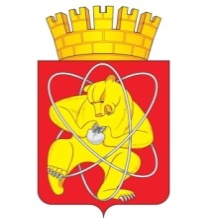 Городской округ«Закрытое административно – территориальное образование  Железногорск Красноярского края»АДМИНИСТРАЦИЯ ЗАТО г. ЖЕЛЕЗНОГОРСКПОСТАНОВЛЕНИЕ22.11.2021                                                                                                          2188г. ЖелезногорскО создании комиссии по осуществлению муниципального земельного контроля на территории ЗАТО ЖелезногорскВ соответствии со статьей 72 Земельного кодекса Российской Федерации, Федеральным законом от 31.07.2020 № 248-ФЗ «О государственном контроле (надзоре) и муниципальном контроле в Российской Федерации», Федеральным законом от 06.10.2003 № 131-ФЗ «Об общих принципах организации местного самоуправления в Российской Федерации», решением Совета депутатов ЗАТО г. Железногорск от 28.09.2021 № 11-113Р «Об утверждении Положения о муниципальном земельном контроле на территории ЗАТО Железногорск», руководствуясь Уставом ЗАТО Железногорск,ПОСТАНОВЛЯЮ:1. Создать комиссию по осуществлению муниципального земельного контроля на территории ЗАТО Железногорск (далее – комиссия).2. Утвердить Положение о комиссии по осуществлению муниципального земельного контроля на территории ЗАТО Железногорск согласно приложению № 1 к постановлению.3. Утвердить состав комиссии по осуществлению муниципального земельного контроля на территории ЗАТО Железногорск согласно приложению № 2 к постановлению.4. Управлению внутреннего контроля Администрации ЗАТО                            г. Железногорск (Е.Н. Панченко) довести настоящее постановление до сведения населения через газету «Город и горожане».5. Отделу общественных связей Администрации ЗАТО г. Железногорск (И.С. Архипова) разместить настоящее постановление на официальном сайте городского округа «Закрытое административно-территориальное образование Железногорск Красноярского края» в информационно-телекоммуникационной сети «Интернет».6. Контроль за исполнением настоящего постановления возложить на первого заместителя Главы ЗАТО г. Железногорск по жилищно-коммунальному хозяйству А.А. Сергейкина. 7. Настоящее постановление вступает в силу после его официального опубликования.Глава ЗАТО г. Железногорск		                                                   И.Г. КуксинПоложение о комиссии по осуществлению муниципального земельного контроля на территории ЗАТО Железногорск1. Настоящее Положение определяет порядок деятельности комиссии по осуществлению муниципального земельного контроля на территории ЗАТО Железногорск (далее по тексту - Комиссия) - постоянно действующего коллегиального органа, непосредственно осуществляющего муниципальный земельный контроль.2. В состав Комиссии входят: председатель Комиссии, заместитель председателя Комиссии, секретарь Комиссии, члены Комиссии.Изменение состава Комиссии производится на основании постановления Администрации ЗАТО г. Железногорск.Председатель Комиссии осуществляет общее руководство работой Комиссии. В случае отсутствия председателя Комиссии председательствующим является заместитель председателя Комиссии.Секретарь Комиссии осуществляет организационно-техническую работу, обеспечивающую выполнение полномочий Комиссии, указанных в пункте 5 настоящего Положения. В случае отсутствия секретаря Комиссии функции секретаря Комиссии выполняет один из членов Комиссии.Должностные лица Комиссии, уполномоченные на проведение конкретного контрольного мероприятия, определяются решением о проведении контрольного мероприятия.3. В своей деятельности Комиссия руководствуется статьей 72 Земельного кодекса Российской Федерации, Федеральным законом от 31.07.2020 № 248-ФЗ «О государственном контроле (надзоре) и муниципальном контроле в Российской Федерации», Федеральным законом от 06.10.2003 № 131-ФЗ «Об общих принципах организации местного самоуправления в Российской Федерации», актами Президента Российской Федерации, постановлениями Правительства Российской Федерации, Положением о муниципальном земельном контроле на территории ЗАТО Железногорск, утвержденным решением Совета депутатов ЗАТО                               г. Железногорск от 28.09.2021 № 11-113Р, иными муниципальными нормативными правовыми актами ЗАТО Железногорск и настоящим положением.4. Основной функцией Комиссии является осуществление муниципального земельного контроля на территории ЗАТО Железногорск посредством проведения профилактических мероприятий, организации и проведения контрольных мероприятий, принятия предусмотренных законодательством Российской Федерации мер по пресечению, предупреждению и (или) устранению последствий выявленных нарушений обязательных требований.5. Комиссия осуществляет все полномочия контрольного органа, установленные Положением о муниципальном земельном контроле на территории ЗАТО Железногорск, в том числе:- учет объектов контроля в соответствии с Положением о муниципальном земельном контроле на территории ЗАТО Железногорск;- отнесение объектов контроля к категориям риска;- ведение перечня объектов контроля, которым присвоены категории риска, размещение указанного перечня на официальном сайте городского округа «Закрытое административно-территориальное образование Железногорск Красноярского края» в сети «Интернет»;- разработка ежегодной программы профилактики рисков причинения вреда (ущерба) охраняемым законом ценностям; - проведение профилактических мероприятий в соответствии с утвержденной программой профилактики рисков причинения вреда (ущерба) охраняемым законом ценностям;- формирование плана проведения плановых контрольных мероприятий на очередной календарный год, его согласование с органами прокуратуры, включение в него и исключение из него контрольных мероприятий в течение года;- организация и проведение плановых и внеплановых контрольных мероприятий; - оформление результатов контрольных мероприятий и решений, принимаемых по результатам проведения контрольных мероприятий;- контроль за исполнением предписаний, иных решений, принимаемых по результатам проведения контрольных мероприятий;- информирование контролируемых лиц о совершаемых Комиссией и иными уполномоченными лицами действиях и принимаемых решениях в порядке, установленном пунктами 10 – 12 Положения о муниципальном земельном контроле на территории ЗАТО Железногорск, в том числе путем размещения сведений в едином реестре контрольных (надзорных) мероприятий;- подготовка докладов, отчетов по вопросам осуществления муниципального земельного контроля; - осуществление иных полномочий в рамках муниципального земельного контроля.6. Должностные лица Комиссии при осуществлении муниципального земельного контроля имеют права, обязанности и несут ответственность в соответствии с Федеральным законом от 31.07.2020 № 248-ФЗ «О государственном контроле (надзоре) и муниципальном контроле в Российской Федерации» и иными федеральными законами.Приложение № 2к постановлению АдминистрацииЗАТО г. Железногорскот   22.11.2021    №   2188СОСТАВкомиссии по осуществлению муниципального земельного контроляна территории ЗАТО ЖелезногорскПриложение № 1к постановлению АдминистрацииЗАТО г. Железногорскот   22.11.2021    №   2188Сергейкин Алексей Александрович  первый заместитель Главы ЗАТО г. Железногорск по жилищно-коммунальному хозяйству, председатель комиссииВитман Ольга Викторовна         руководитель Управления градостроительства  Администрации ЗАТО г. Железногорск, заместитель председателя комиссии Иващенко Марина Вячеславовнаспециалист 1 категории отдела земельных отношений МКУ «Управление имуществом, землепользования и землеустройства», секретарь комиссии (по согласованию)Члены комиссии:Члены комиссии:Дубинин Сергей Петрович  главный специалист  отдела  дежурного  генплана  и  кадастра  Управления градостроительства Администрации ЗАТО г. Железногорск Кураш Василина ЮрьевнаНестерова Татьяна Александровнаведущий специалист отдела земельных отношений МКУ «Управление   имуществом, землепользования и землеустройства» (по согласованию)начальник отдела  земельных отношений МКУ  «Управление   имуществом,  землепользования и землеустройства» (по согласованию)Сивчук Евгения Яковлевна   Шахина Ирина Александровна            директор МКУ «Управление имуществом, землепользования и землеустройства» главный специалист по экологии технического отдела Управления городского хозяйства Администрации  ЗАТО  г. Железногорск